Section 1: Risk Assessment Guidance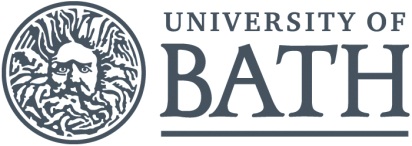 The assessor can assign values for the hazard severity (a) and likelihood of occurrence (b) (taking into account the frequency and duration of exposure) on a scale of 1 to 5, then multiply them together to give the rating band: The risk rating (high, medium or low) indicates the level of 
response required to be taken when designing the action plan.Section 2.02: River SessionsHazard Severity  (a)Likelihood of Occurrence (b)Hazard Severity  (a)Likelihood of Occurrence (b)1 – Trivial 	(eg discomfort, slight bruising, self-help recovery)2 – Minor 	(eg small cut, abrasion, basic first aid need)3 – Moderate 	(eg strain, sprain, incapacitation > 3 days)4 – Serious 	(eg fracture, hospitalisation >24 hrs, incapacitation >4 weeks)5 – Fatal	(single or multiple)1 – Remote 	(almost never)2 – Unlikely 	(occurs rarely)3 – Possible 	(could occur, but uncommon)4 – Likely  	(recurrent but not frequent)5 – Very likely 	(occurs frequently)12345246810369121548121620510152025Risk Assessment RecordRisk Assessment RecordRisk Assessment RecordRisk Assessment of: River Avon SessionsAssessor(s):Alexander Fisher, Nuala PennycookDate:   16/09/2020
Date:   16/09/2020
Overview of activity / location / equipment / conditions being assessed: Activity: Skills/recreational sessions run on the river Avon. These will typically be run in river boats and will have more of a focus on real world application of skill.Location: River Avon. Starting point Bath town canoe club’s boathouse, next to the A4 bridge.Equipment: River kayaks/ polo kayaks/ canoes. Buoyancy aid is mandatory; helmet is optional (mandatory for weir paddling and other high risk activities where the chance of head injury is increased including rolling practice, rescue practices etc). Paddle; sprayskirts; wetsuit/cags.Conditions: Variable dependant on water levels/ weather. Under optimal conditions the river is Grade 1 and slow moving. Weir sections are higher consequence. Any change in conditions caused by weather must be assessed by the session leader in a dynamic risk assessmentGeneric or specific assessment?Specific assessmentContext of assessmentRisk Assessment overhaul 2020Context of assessmentRisk Assessment overhaul 2020Context of assessmentRisk Assessment overhaul 2020#Hazard(s) identifiedPersons affectedExisting controls & measuresABA x BAdditional controls required1DrowningAnyone on WaterBuoyancy aids are mandatory on the river and riverside Session leader has skills and experience to assist any person trapped in a capsized kayak (Coaching Sec is responsible for ensuring a competent person is present as leader for every session, as well as a list of competent persons to ensure appropriate resource allocation)Swim test is used to assess swimming competence. 100m + 5min treading water. Persons failing a swim test may still participate in a taster, but only when wearing a buoyancy aid and under close supervision.Before using a sprayskirt, paddler competence should be assessed to ensure they know how to exit the kayak safely. 5152Collision of boat/paddle and personAnyone paddlingBoat control is taught from beginningExercises are tailored to the abilities of the groupHelmets to be worn during high contact-risk activities e.g. Polo tackle drills; polo games3263HypothermiaAnyone on WaterEveryone briefed on what to wear via signupsCags/Wetsuits are provided by the clubSession leader is responsible for checking participants are wearing suitable clothing. First aider present at every sessionIf signs of hypothermia begin to show the individual should be removed from the river and appropriate first aid administered5154Lifting Kayaks/CanoesAnyone paddlingEveryone informed how to safely carry and transport kayaks and canoesHeavier loads to be carried between multiple persons as appropriate3265Adverse River/Weather conditionsAnyone paddlingWater levels are monitored by the coach/participants and if inappropriate for the group, then the session will be cancelledIf the weather becomes dangerous then the session will also be cancelled3266WeirsAnyone paddlingWeirs should be avoided at all times unless a suitably experienced club member is present to assess the descent riskRisk of weirs varies greatly dependant on water levels. Risk should be dynamically assessed by the session leader5315Coaching sec to create list of approved paddlers who may lead a group down the weirs7Water QualityAnyone paddlingWater quality is generally good but can become a risk in higher water. Sewage may be released during periods of heavy rain.Participants to be informed of risks when in high water conditionsParticipants to be informed of symptoms of Wiles disease to ensure early detection4288Airborne transmission of COVID-19 virus by office occupantsAny person in the area where the cleaning is taking place.Maximum occupancy level defined by Estates’ ventilation assessmentIf 2m separation not practical, Students must apply face coverings during the cleaning process.428.9Surface transmission of COVID-19 virusAny person using the equipment and cleaning it.Individuals to wash hands at nearest washroom before and after a session or use personal hand sanitiser.Student groups must only use the cleaning product supplied by the University to clean the equipment.Cleaning items must be used in accordance with directions given on the product.Student groups to check and monitor National Governing Body (NGB) cleaning processes and apply.British Canoeing does not specify a cleaning schedule, instead it stipulates “If (players) share equipment, they must practise strict hand hygiene before and after use” https://www.britishcanoeing.org.uk/uploads/documents/British-Canoeing-Return-to-Team-Activities-%E2%80%93-Canoe-Polo.pdfEquipment must be cleaned after every session.Groups to follow additional cleaning procedures as stated by venues they are using. 428SU to provide student groups with cleaning products.SU to stock an adequate amount of cleaning items for replenishment.Student groups informed of how cleaning product can be replenished. SU to provide an NOP template allowing groups to insert specific details related to their equipment and how to clean it.Assessor signature:Alexander FisherAssessor signature:Alexander FisherPrint name:Alexander FisherReview date:16/09/2020Review date:16/09/2020Review date:16/09/2020Review date:16/09/2020